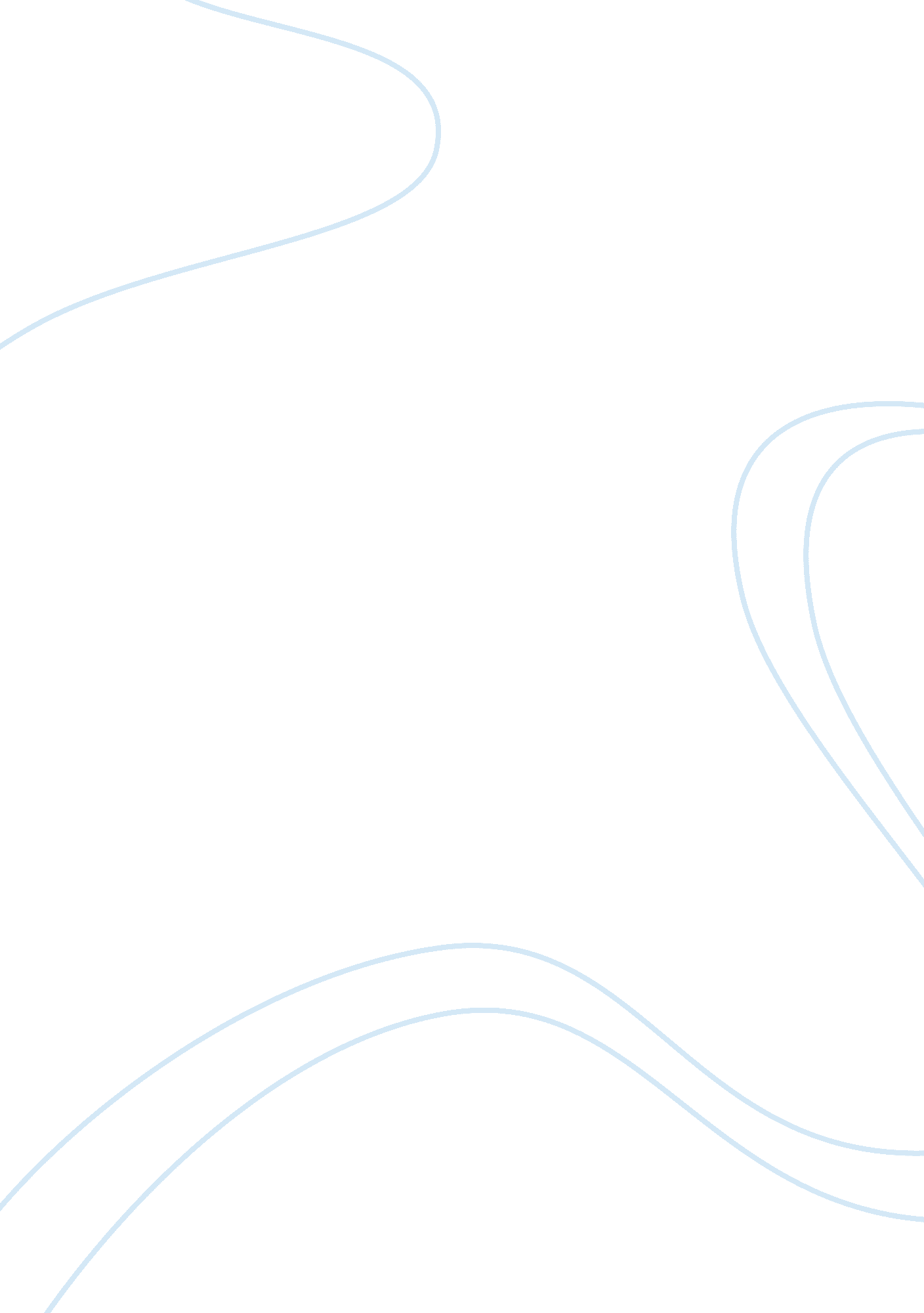 Academic personal history personal statementEducation, University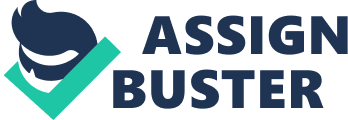 Personal History Personal History 
Each endeavor, I believe, has its season and time. I am confident that this is the rightful time to fully explore the business academic world in order to realize my long term dreams and desires. I strongly believe that the additional knowledge and skill-set that I will gain from studying a business related degree will go a long way into turning my dreams into a reality. My long term objective is to set up my own business after college. A degree in Business Administration will not only help me identify the right business, but also ensure the success of my business in today`s dynamic and highly competitive world of business. 
I went to Sultan High School and graduated in 2003. Thereafter, I furthered my education at Cascadia Community College under the running start program. This program was concurrent with my senior year in high school. During my first quarter at Cascadia, I was faced with various challenges. The major setback was the death of my best friend. This made me fall into severe depression to a point that it adversely affected my GPA. Nonetheless, through moral and social support, I was able to fully recover from the depression. The whole experience of losing a beloved friend not only taught me how to handle challenges, but also how to overcome personal problems. I expect to experience several challenges as I undertake my degree and even as I start my own business. However, I have faith that with the right mind set and attitude, I will be able to overcome these challenges. Furthermore, during my service at the US Army, I faced several challenges due to the nature of the profession. I joined the US Army in 2007 and served as an Automated Field Artillery Tactical Data Systems Specialist. My core mandate was to perform calculations to ascertain artillery rounds. I served in various stations including Fort Campbell, KY, and Afghanistan. However, the most challenging was being deployed to the war-torn Afghanistan. During this period, I was tasked with leading a team of five soldiers in combat operations. At that time, Afghanistan had a fragile state of security in addition to the extremely high temperatures of a desert during the day and extremely low temperatures at night. Nevertheless, I successfully completed both missions. After the expiry of my contract with the US Army, I returned to Washington and joined the National Guard performing the same job. 
During my stint at the army, I was able to interact with many people from different cultural backgrounds during the course of my service. For example, in Afghanistan most residents were Arab Muslims. This helped me in enhancing my communication skills and ability to appreciate human diversity and enhanced my interpersonal skills. Similarly, I have a decent command of Germany having studied Germany 1 and 2 at The University of Maryland University College via correspondence. During my studies I would love to promote interpersonal relationships and interactions with students from different countries and cultures through the creation of a team of League of Legends at collegiate level. I believe this will promote social relationships among college students, which will enhance sports, academics and growth of students into all round individuals. 
My desire to undertake a degree in Business Administration solely stems from my long term dream of starting my own business. However, I have an insatiable appetite for learning new things. I have completed my Associates of Arts degree from the Seattle Central Community College early this year. At the Seattle institution, I joined the Student Veterans Association and also became a Phi Theta Kappa member. I managed to switch between studies and my job at National Guard till I completed the course. I still go for National Guard drilling on monthly basis. 
The University of Washington is among the elite institutions that offer quality education in Business Administration. I have done research and found out that University of Washington’s alumni are some of America’s top business people. The institution is also in my home state where I can easily access and study in a settled manner. I have visited the institution before; I am persuaded it is the best place to pursue my academics as well as achieve my social aspirations. The university is an active place for college sportsmen and women. I can employ my leadership skills acquired over the past to help in the creation of a team that would take part in a collegiate level League of Legends. My aspirations go further beyond the league of legends. I hope to help start a major e-sports association in the Northwest that would promote talent among university students. I hope to learn in the institution to make myself a good future business person as well as helping the institution becomes a great place for students. 
I will appreciate your consideration. I sincerely hope that my application to pursue a Bachelor of Arts degree in Business Administration will be accepted. 